ΕΛΛΗΝΙΚΗ ΔΗΜΟΚΡΑΤΙΑ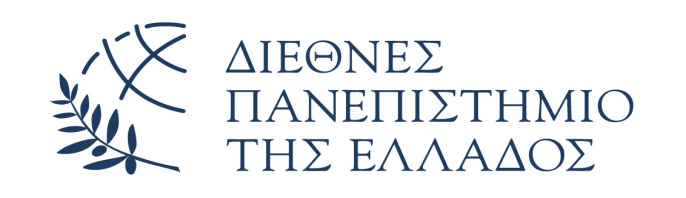 ΔΙΕΘΝΕΣ ΠΑΝΕΠΙΣΤΗΜΙΟ ΤΗΣ ΕΛΛΑΔΟΣΣΧΟΛΗ ΓΕΩΤΕΧΝΙΚΩΝ ΕΠΙΣΤΗΜΩΝΤΜΗΜΑ ΔΑΣΟΛΟΓΙΑΣ ΚΑΙ ΦΥΣΙΚΟΥ ΠΕΡΙΒΑΛΛΟΝΤΟΣΑριθ. Πρωτ. ...............................ΑΝΑΛΗΨΗ ΘΕΜΑΤΟΣ ΠΤΥΧΙΑΚΗΣ ΕΡΓΑΣΙΑΣΣας παρακαλώ να εγκρίνετε την ανάληψη του θέματος πτυχιακής εργασίας :Τίτλος στα Ελληνικά: Τίτλος στα Αγγλικά: Επιβλέποντας/ουσα:Ημερομηνία Ανάληψης Θέματος:από τον/την φοιτητή/τρια:1.                                                                                                      με   (Α.Ε.Μ.              ),   Εξάμηνο 2.                                                                                                     με  (Α.Ε.Μ.                ),   Εξάμηνο3.                                                                                                      με (Α.Ε.Μ.                ),   ΕξάμηνοΑριθμός Πράξης Συνέλευσης έγκρισης της ανάληψης θέματος                       /          /   (Συμπληρώνεται από τη Γραμματεία του Τμήματος) Ο/ Η Επιβλέπων/ουσαΟ/ Η φοιτητής/τρια(ονοματεπώνυμο/υπογραφή)(ονοματεπώνυμο/υπογραφή)